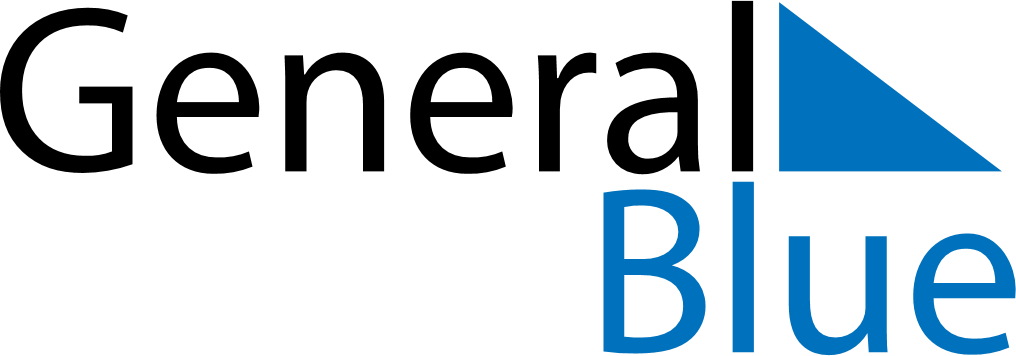 July 1728July 1728July 1728July 1728July 1728SundayMondayTuesdayWednesdayThursdayFridaySaturday12345678910111213141516171819202122232425262728293031